АДМИНИСТРАЦИЯ  ВЕСЬЕГОНСКОГО  РАЙОНАТВЕРСКОЙ  ОБЛАСТИП О С Т А Н О В Л Е Н И Ег. Весьегонск30.12.2016                                                                                                                               № 506п о с т а н о в л я ю:1. Постановление администрации Весьегонского района от 22.07.2016 № 269 «Об  утверждении муниципальной программы муниципального образования Тверской области «Весьегонский район» «Развитие сельского хозяйства в Весьегонском районе Тверской области» на 2016-2018 годы» признать утратившими силу с 01.01.2017 г.2. Опубликовать настоящее постановление в газете «Весьегонская жизнь» и разместить его на официальном сайте муниципального образования Тверской области «Весьегонский район» в информационно-телекоммуникационной сети Интернет.3. Контроль за исполнением настоящего постановления возложить на первого заместителя главы администрации района  Тихонова А.А.4. Настоящее постановление вступает в силу со дня его принятия.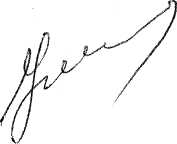 Глава администрации района                                                 И.И. УгнивенкоО признании утратившим силу постановления администрации Весьегонского района от 22.07.2016 № 269.